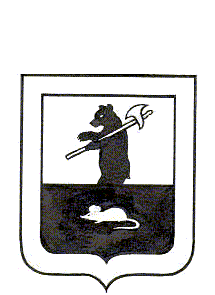 Муниципальный Совет городского поселения МышкинРЕШЕНИЕ Об утверждении Соглашения о передаче контрольно-счетному органу Мышкинского муниципального района полномочий контрольно – счетного органа городского поселения Мышкин по осуществлению внешнего муниципального финансового контроля на 2016 годПринято Муниципальным Советом	городского поселения Мышкин« 22 »       декабря      2015 года   	В соответствии с Федеральным законом от 06.10.2003 года № 131-ФЗ «Об общих принципах организации местного самоуправления в Российской Федерации», Федеральным законом от 07.02.2011 года № 6-ФЗ «Об общих принципах организации и деятельности контрольно-счетных органов субъектов Российской Федерации и муниципальных образований», Уставом городского поселения Мышкин,Муниципальный Совет городского поселения Мышкин РЕШИЛ:Утвердить Соглашение о передаче контрольно-счетному органу Мышкинского муниципального района полномочий контрольно-счетного органа городского поселения Мышкин по осуществлению внешнего муниципального финансового контроля на 2016 год.Контроль за исполнением решения возложить на постоянную комиссию по бюджету, налогам и финансам Муниципального Совета городского поселения Мышкин (С.П. Кошкин).Настоящее решение опубликовать в газете «Волжские зори».Решение вступает в силу с 01.01.2016 года. Глава городского                                                    Председатель	 Муниципального поселения Мышкин                  	Совета городского поселения Мышкин_____________________	Е.В. Петров	___________________ Р.С. Шувалов«22»  декабря 2015 года  №  33                                 